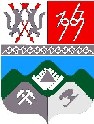 КЕМЕРОВСКАЯ ОБЛАСТЬТАШТАГОЛЬСКИЙ МУНИЦИПАЛЬНЫЙ РАЙОНАДМИНИСТРАЦИЯ  ТАШТАГОЛЬСКОГО МУНИЦИПАЛЬНОГО РАЙОНАПОСТАНОВЛЕНИЕот «22» мая 2018 № 332-пО внесении изменений в постановление администрации Таштагольского муниципального района от 14.05.2018 г. № 307-п «Об окончании отопительного периода 2017-2018 г.г. на территории Таштагольского муниципального района»В связи с аномально низкой температурой окружающего воздуха  администрация Таштагольского муниципального района постановляет:	1. Внести в постановление администрации Таштагольского муниципального района от 14.05.2018 г. № 307-п «Об окончании отопительного периода 2017-2018 г.г. на территории Таштагольского муниципального района», следующие изменения:1.1. Абзац  1 пункта 1 изложить в следующей редакции:«Определить 24 мая 2018 года датой окончания отопительного периода 2017-2018 г.г. с первоочередным отключением жилого фонда и учреждений бюджетной сферы на территории Таштагольского муниципального района».2. Пресс-секретарю Главы Таштагольского муниципального района            (М. Л. Кустова) опубликовать настоящее постановление  в газете «Красная  Шория» и разместить на официальном сайте администрации Таштагольского  муниципального района в информационно-телекоммуникационной сети «Интернет».3. Контроль за исполнением настоящего постановления возложить на заместителя Главы Таштагольского муниципального района А.Г. Орлова.4. Постановление вступает в силу с момента его официального опубликования.Глава Таштагольского муниципального района                                                                  В.Н. Макута